LERF Cooldown Procedure for LCLS-II CryomodulesSCOPECool down procedure for LCLSII cryomodule testing in the LERF.Preliminary StepsPrerequisitesProcess lines are cleaned and purgedCHL shall be at 4 K during u-tube operationsFL02 is cold, providing 200WATLis created and approved by relevant partiesSignal VerificationEnsure all signals are responding and data logged.ValvesCPVCM01JT & CPVCM02JT (Cryomodule JT Valves)CPVCM01CD & CPVCM02CD (Cryomodule Cooldown Valves)CEVCM03CD (Cryo Can Cooldown Valve)CEVCM03RT (U-Tube 2 K Return Valve)CEVCM03SH (Shield Supply Valve)Verify the following signals from the computer consoleTable 1: Signal VerificationRecord the Beamline, Insulating and Coupler Vacuums using the signals defined in Table 1 above, and make a log entry stating that cooldown is ready to beginStrip ChartsPlot the signals from Table 2 on a single, separate strip chart (Strip Chart 1). These are the temperature sensors on the GHRP, which is to gauge the cooling rate and the gradient.Table 2: GHRP Diodes for Strip Chart 1On another strip chart (Strip Chart 2), plot the signals shown in Table 3:Table 3: CM2 Strip Chart 2 SignalsOn another strip chart (Strip Chart 3), plot the signals shown in Table 4:Table 4: CM1 Strip Chart 3 SignalsOn another strip chart (Strip Chart 4), plot the signals shown in Table 5:Table 5: Cryo Can Strip Chart 4 SignalsU-Tube Installation Checklist:Established U-tube parameters and installation procedureAfter U-Tube installation, determine that the following operations have been completed:Check that the cable is connected to the gauge on the insulating vacuum pump manifold (see below)Open the guard vacuum manual valve CMVCM0371Open cool down manual valve CMVCM0366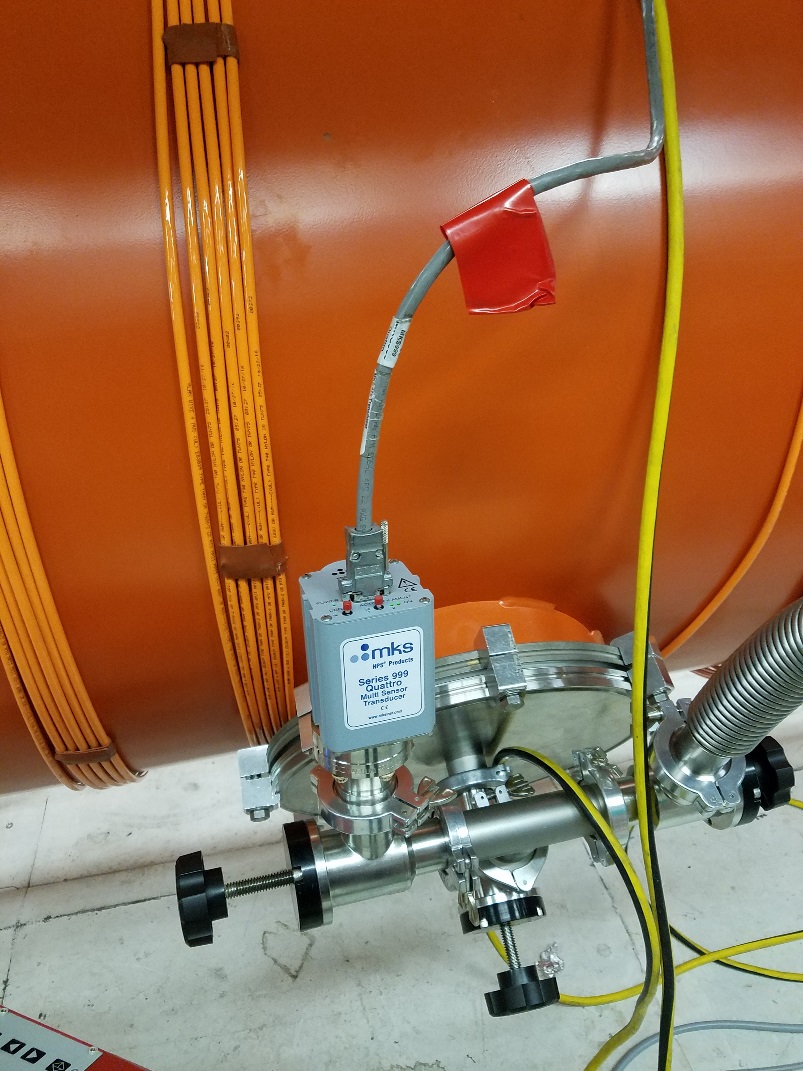 Figure 1: Vacuum gauge cablesCryomodule CooldownConfirm that an ATLis entry for the Cooldown has been created and reviewed.Contact the Cryo group and inform them that the Cooldown is about to startCreate a Log Entry in SRFLOG, CLOG and ATLis stating the time of Cooldown commencementShield CooldownFill out step 23 on the corresponding traveler (L2PRD-CM-ACTS-PREP)Cool down the 50K circuit using the following steps:Start flow into the shield line by opening valve CEVCM03_SH to 100%. This should be done by setting the upper limit (Max Pos.) value to 100% and turning the controls to AutomaticMonitor the valve position, shield flow rate (CFICM0311) and shield temperature using Strip Chart 3 to ensure that cold flow as started.The shield line will now begin flow at a rate of 1.5 – 2.5 g/s. This value will increase to 3.0 g/s once the line cools to its operating temperature (35K – 60K). The cooldown process will take 4 – 6 days. No further action needs to be taken on the shield line.Primary CooldownBegin with the following valve settings:CEVCM03_12 ClosedCEVCM03_RT ClosedCPVCM01_CD OpenCPVCM02_CD OpenCPVCM01_JT OpenCPVCM02_JT OpenCEVCM03_13 OpenCEVCM03_CD OpenSlowly crack the Cryo Can Supply Valve (CEVCM0312) in steps of 10% every minute until it is fully open. The 2 K and 4.5 K supply mass flow meters (CFICM0312 & CFICM0310) will start to read a flow.Monitor CM helium pressures (CPICM0212 & CPICM0114) to ensure that they do not exceed 1.5 atm. Back off on CEVCM0312 if necessary. When the 4K line temperatures are both at a max of 50K (CTDCM0362 & CTDCM0310), close CPVCM01JT and CPVCM02JT.Monitor the temperatures of the GHRP diodes on Strip Chart 1 until the average temperature is below 80K. The criteria below should be met at all times. The values can be found on the Production Cryomodule Instrumentation Screen under GHRPDELTA, GHRPAVE and GHRPRATE.The temperature of the upper diodes should not exceed that of the lower diodes (GHRPDELTA2 & GHRPDELTA3) by more than 25K.The cooling rate of the diodes (GHRPRATE) shall not exceed 10 K/hr.If any values exceed the threshold, dial back on CEVCM0312.When the temperatures of the GHRPs fall below 80K, the stipulations outlined in Step 5 no longer apply. If CEVCM0312 is not fully open, open it fully.Continue allowing the CM to cool until the HOM Tuner Nb diodes on the number 5 cavities (srfccon3:chd1 & srfccon3:chd2) reach 4K. Fill out step 24 in the traveler.Continue to flow cold gas through the module. Keep CEVCM0312 completely open until liquid starts to form. This will be indicated by the liquid level (CLLCM0113 & CLLCM0211) suddenly rising. Allow the upstream liquid levels to rise to 78% (CLLCM0112 & CLLCM0210).Set JT valves to control upstream liquid levels (CLLCM0112 & CLLCM0210) at 78%Fill out step 25 of the travelerClose CPVCM01CD & CPVCM02CD.The cryomodule will soak at 4K for at least 24 hours. Use the following settings to control the liquid level at 78%Close CPVCM01JT & CPVCM02JT.Monitor return pressure at CMs (CPICM0211, CPICM0212, CPICM0113 & CPICM0114)Slowly open CEVCM03RT while Cryo Group monitors key CHL parameters in order to avoid tripping CHLOnce return pressure is below 0.045 atm, slowly open CPVCM01JT & CPVCM02JT to control the liquid levelSeek Cryo Group’s assistance to set up CEVCM03RT for steady state operationsConfigure valves with following settings:CEVCM03RT – Automatic, with following settings:CPVCM01CD & CPVCM02CD – ClosedCEVCM0312 – Automatic, with following settings:CPVCM01JT & CPVCM02JT – Automatic, with following settings:After the soak, inform the cryo group that the CMs are ready to be pumped down to 2K. Once pumpdown is initiated, the pressure will be monitored on the 0 – 5000 torr transducers (CPICM0114 & CPICM0212). When pressure drops below 100 torr, the 0 – 100 torr gauges (CPIM0113 & CPIM0211) will then start reading. Ensure that its scale on the Strip Chart is between 0.020 and 0.050 atm.Verify that the Guard Vacuum manual valve CMVCM0371 is open.When the pressure on the 0 – 100 torr transducers go below 0.048 atm, the liquid levels will initially drop, but then will start to rise again. Fill in step 26 of the traveler.Liquid will start collecting and the signal will be noisy due to boil-off. Wait until the readings are steady. Once the level (CLLCM0112 & CLLCM0210) is above 78% and steady, record the time and details in the traveler in step 27.Set the Cryo Can Supply Valve (CEVCM0312) to 100%, and set CM JT Valves (CPVCM01JT & CPVCM02JT) to automatic with a set point of 96%.The following settings should be used when leaving the CM when idling overnight:CEVCM0312 – Automatic, with following settings:CPVCM01JT – Automatic, with following settings:CPVCM02JT – Automatic, with following settings:Note: When leaving at the end of the swing shift, or when no other cryo-operator will be taking over, avoid leaving any valve in Manual mode. Instead, set the Max Pos and Min Pos settings to the desired value and set the valve to Automatic. This will have the same effect as having the valve set to a manual value.Troubleshooting:Non-functioning valvesThere have been instances of valves not moving for extended periods of time when using the Min and Max values to open a valve from a closed position. If this issue arises, open the valve control box and check the “Cur Out” reading. This value may be inadvertently set too low (e.g. -100%) while the “Cur Pos” – which is the actual position of the valve – stops at ~0%. When attempting to open the valve again, the PID instructs the valve to open from the very negative value using the Max Change and Step Time to control. For example, if a valve is sitting at -100% in the “Cur Out” and the Step Time is 10 seconds and the max change is 2%, it will take over 8 minutes for the valve to start to open. If there is still no movement, and using the manual function also does not function, call the SME.Cryo Group Contact Information:Thilan WijeratneExtension: 7058Cell: 954-554-6329Sasa RadovicExtension: 5157Cell: 757-236-0684SRF SME Contact Information:Ed DalyExtension: 7721Cell: 757-969-0783Naeem HuqueExtension: 7485Cell: 217-721-5422John FischerExtension: 7408Cell: 757-334-2758DescriptionPVCM Liquid Level CLLCM0210CLLCM0211CLLCM0112CLLCM0113Helium Pressure 0 – 5000 TorrCPICMM0212CPICMM0114Helium Pressure 0 – 100 TorrCPICM0211CPICM0113Beamline VacuumSRFCMTFBLVAC1Waveguide VacuumSRFCMTFWGVAC1Insulating VacuumSRFCMTFINSULVAC1Shield Supply TemperatureCTDCM0316Shield Return TemperatureCTDCM03662K Supply TemperatureCTDCM0322CTDCM01202K Return TemperatureCTDCM0168CTDCM03704K Supply TemperatureCTDCM03104K Return TemperatureCTDCM0362Shield Flow RateCFICM03114 K Supply Flow RateCFICM03102 K Supply Flow RateCFICM0312Primary Supply Temperature from Cryo CanCTDCM0324GHRP Upstream Upper CM1srfccon:chb1GHRP Upstream Lower CM1srfccon:chc1GHRP Upstream Upper CM2srfccon:chb2GHRP Upstream Lower CM2srfccon:chc2Description (Temperature Diodes)PVGHRP Upstream Upper CM1srfccon:chb1GHRP Upstream Lower CM1srfccon:chc1GHRP Upstream Upper CM2srfccon:chb2GHRP Upstream Lower CM2srfccon:chc2Description (CM2 Signals)PVHelium Pressure 0 – 5000 TorrCPICM0212Helium Pressure 0 – 100 TorrCPICM0211Cryomodule Liquid LevelCLLCM0210Cryomodule Liquid LevelCLLCM0211Cryomodule Cooldown ValveCPVCM02CDCryomodule JT ValveCPVCM02JTDescription (CM1 Signals)PVHelium Pressure 0 – 5000 TorrCPICM0114Helium Pressure 0 – 100 TorrCPICM0113Cryomodule Liquid LevelCLLCM0112Cryomodule Liquid LevelCLLCM0113Cryomodule Cooldown ValveCPVCM01CDCryomodule JT ValveCPVCM01JTDescription (CRYO Can Signals)PVPrimary SupplyCEVCM03124K SupplyCEVCM0313Shield SupplyCEVCM03SH2 K ReturnCEVCM03RTCool Down Bypass ValveCEVCM03CD2 K Supply FlowCFICM03124 K Supply FlowCFICM0310Shield Supply FlowCFICM03114 K Supply Flow RateCFICM03102 K Supply Flow RateCFICM0312CEVCMXX_RTCEVCMXX_RTCEVCMXX_RTCEVCMXX_RTQuantityValueQuantityValueMax PosSTMin PosGpMax ChgGiMin ChgGdInputInputSet ValueSet ValueCEVCMXX_12CEVCMXX_12CEVCMXX_12CEVCMXX_12QuantityValueQuantityValueMax PosSTMin PosGpMax ChgGiMin ChgGdInputInputSet ValueSet ValueCPVCM01JTCPVCM01JTCPVCM01JTCPVCM01JTQuantityValueQuantityValueMax PosSTMin PosGpMax ChgGiMin ChgGdInputInputSet ValueSet ValueCPVCM02JTCPVCM02JTCPVCM02JTCPVCM02JTQuantityValueQuantityValueMax PosSTMin PosGpMax ChgGiMin ChgGdInputInputSet ValueSet ValueCPVCM01JTCPVCM01JTCPVCM01JTCPVCM01JTQuantityValueQuantityValueMax PosSTMin PosGpMax ChgGiMin ChgGdInputInputSet ValueSet ValueCPVCM02JTCPVCM02JTCPVCM02JTCPVCM02JTQuantityValueQuantityValueMax PosSTMin PosGpMax ChgGiMin ChgGdInputInputSet ValueSet ValueCEVCM0312CEVCM0312CEVCM0312CEVCM0312QuantityValueQuantityValueMax PosSTMin PosGpMax ChgGiMin ChgGdInputInputSet ValueSet ValueCPVCM01JTCPVCM01JTCPVCM01JTCPVCM01JTQuantityValueQuantityValueMax PosSTMin PosGpMax ChgGiMin ChgGdInputInputSet ValueSet ValueCPVCM02JTCPVCM02JTCPVCM02JTCPVCM02JTQuantityValueQuantityValueMax PosSTMin PosGpMax ChgGiMin ChgGdInputInputSet ValueSet Value